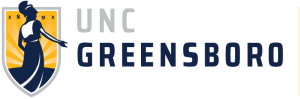 Purpose/IntroductionTo establish a standard operating practice to communicate with the campus community regarding a utility shutdown, outage, and repair status. DefinitionsA Utility Outage Notification is required if a building or buildings are experiencing or will be experiencing a utility interruption including electrical, life safety, HVAC, plumbing or steam. If the interruption is planned, it will be referred to as a utility shutdown. For an unplanned interruption, the term outage is preferred.Procedural Steps3.1 The Utilities Manager will prepare the outage notification using the Utility Outage Notification template. The notice should be sent out no less than 48 hours before the start of the outage unless it is for a utility failure or emergency. In that case, please send the outage notification out as soon as possible.3.2 	After the notification is written, send a copy of the notification to the Customer Service Center (CSC) at (fowork@uncg.edu) requesting the Utility Outage Notification to be sent out to the contacts listed in the notification document. Please be sure to attach the notification document in Microsoft Word.If the CSC is not available, please contact the Business Manager to make sure the notification is sent out.The Utilities Outage Notification email should be sent out in the format below: See the link to Attachment A for current email addressesUNCG Facilities OperationsUtility Outage Notification To: _______ Building Contacts Cc: EH&S, Facilities Operations, Police Services What: Utility [Shutdown or Outage] Where: [Locations] When: [Day, Date and Time] Why: [Utility] in [Location(s)] will be shut off on [Day, Date] at [Time] for [Reason]. The outage will affect [_____]. Contact: For questions or concerns, please contact [Supervisor) at [Number) or Dicky Hawks at 256 0103 in Facilities Operations.Primary Contacts: Building Contacts CC list: Director of Facilities Operations, Associate Vice Chancellor for Facilities, Facilities Operations Business Manager, B&T Manager, FCAP Manger, Utilities Manager, Assistant Director for Facilities Services, Campus Mechanical Engineer, Assistant Director for Grounds, Facilities Service Supervisors, B&T Supervisors, Zone Supervisors, Utilities SupervisorsAlso CC the appropriate departments below:Campus PoliceOARSRegistrarITSOSMEH&SFDCRevision TableAttachment ASend Email To: Building contact of the affected building. CC: jasoter@uncg.edu, s_kapile@uncg.edu, cgjohns3@uncg.edu, c_rodrig@uncg.edu, rawoods@uncg.edu, dwhawks@uncg.edu, drcato@uncg.edu, r_rick@uncg.edu, rljones8@uncg.edu, ascurrin@uncg.edu, gfmcgayh@uncg.edu, iacomval@uncg.edu, gwdenny@uncg.edu, jdalcon@uncg.edu, ajgwyn@uncg.edu, smmoon@uncg.edu, tsholcom@uncg.edu, registrar@uncg.edu, Nlcarr@uncg.edu, rkmcadam@uncg.edu, police@uncg.edu, k_pearce@uncg.edu, oars@uncg.edu, osm@uncg.edu, tjslone@uncg.eduAlso, CC: Zone on-call, HVAC on-call, and Controls Shop on-call.Campus Police:  police@uncg.eduOARS:  oars@uncg.eduRegistrar:  registrar@uncg.eduITS:  Nlcarr@uncg.edu, rkmcadam@uncg.eduOSM:  osm@uncg.eduEH&S:  tjslone@uncg.eduFDC:  k_pearce@uncg.eduDocument NumberSOP Title: Utility Outage Communication, D.37.01Owner/Contact Information:Dicky Hawks / dwhawks@uncg.eduEffective Date:8/2/2021Last Revised/Reviewed:6/28/2021Related Policies and ProceduresRevision #Section #Summary of ChangesApproval Date